ПРОЕКТ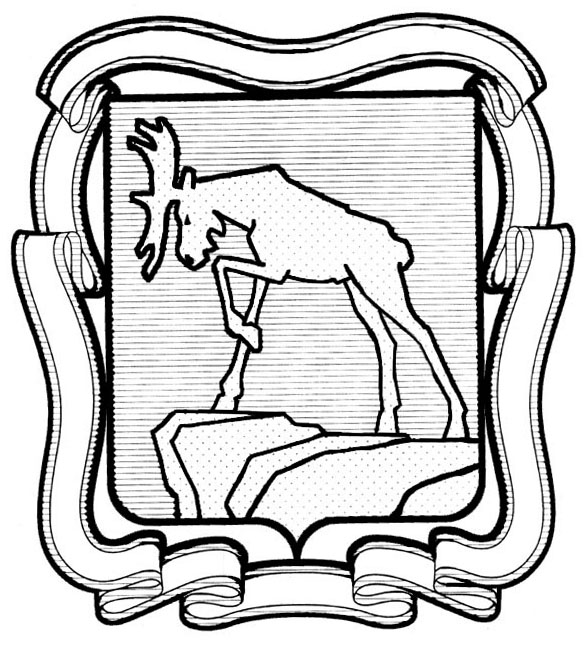 СОБРАНИЕ ДЕПУТАТОВ МИАССКОГО ГОРОДСКОГО ОКРУГА                                                         ЧЕЛЯБИНСКАЯ ОБЛАСТЬ     ______________ СЕССИЯ СОБРАНИЯ  ДЕПУТАТОВ МИАССКОГО ГОРОДСКОГО ОКРУГА ПЯТОГО СОЗЫВАРЕШЕНИЕ №от  _____________2018 г.Рассмотрев предложение Председателя Собрания депутатов Миасского городского округа Е.А. Степовика о внесении изменений в Решение Собрания депутатов Миасского городского округа  от 22.09.2017 г. №6 «Об  утверждении Положения «О размере и порядке возмещения расходов, связанных с осуществлением полномочий депутатов Собрания депутатов Миасского городского округа»,  учитывая рекомендации постоянной комиссии  по вопросам законности, правопорядка и местного самоуправления, в соответствии с Законом Челябинской области  от 27.03.2008 г. №245-ЗО (ред. от 05.04.2016) «О гарантиях осуществления полномочий депутата, члена выборного органа местного самоуправления, выборного должностного лица местного самоуправления», руководствуясь Федеральным законом от 06.10.2003 г. №131-ФЗ «Об общих принципах организации местного самоуправления в Российской Федерации» и Уставом Миасского городского округа,  Собрание депутатов  Миасского городского округаРЕШАЕТ:1. Внести следующие изменения в Решение Собрания депутатов Миасского городского округа  от 22.06.2017 г. №6 «Об  утверждении Положения «О размере и порядке возмещения расходов, связанных с осуществлением полномочий депутатов Собрания депутатов Миасского городского округа» (далее - Решение), а именно:1) в пункте 11 подпункт 5) приложения к Решению после слов «его (ее) супруге (супругу)» дополнить словами «, а также транспорта, находящегося во владении, пользовании депутата на основании гражданско-правового договора;»;2) пункт 13 приложения к Решению после слов «принадлежащего супругу (супруге),» дополнить словами «копии гражданско-правового договора, на основании которого депутатом используется транспортное средство,»;3) дополнить пункт 9 приложения к Положению «О размере и порядке возмещения расходов, связанных с осуществлением полномочий депутатов Собрания депутатов Миасского городского округа» строкой в следующей редакции: «- Другие расходы.».2. Настоящее Решение опубликовать в установленном порядке.3. Контроль исполнения настоящего Решения возложить на комиссию по вопросам законности, правопорядка и местного самоуправления.Председатель Собрания депутатовМиасского городского округа                                                                                     Е.А. СтеповикГлава Миасского городского округа                                                                            Г.М. ТонкихПОЯСНИТЕЛЬНАЯ ЗАПИСКАк проекту решения «О внесении изменений в Решение Собрания депутатов Миасского городского округа   от 22.09.2017 г. №6 «Об  утверждении Положения «О размере и порядке возмещения расходов, связанных с осуществлением полномочий депутатов Собрания депутатов Миасского городского округа» (далее - Положение)Предложенный проект решения подготовлен в связи с использованием депутатами Собрания депутатов МГО не только транспортных средств, принадлежащих на праве собственности депутату, его супруге (супругу), но и транспортных средств, принадлежащих иным лицам. Поскольку основания использования могут быть различными (договор безвозмездного пользования, договор аренды транспортного средства) предлагается предусмотреть возможность возмещения расходов на приобретение ГСМ в случаях использования транспортных средств на основании гражданско-правовых договоров, без конкретизации данных договоров.  Кроме того, в Положении предусмотрено, что возмещению подлежат и «- другие расходы, не предусмотренные настоящим Положением.». Тогда как в приложении к Положению, а именно: в отчете депутата о расходовании средств данная строка упущена. Предлагается привести отчет депутата в соответствие с Положением.Начальник юридическогоотдела  								В.А. Осипова